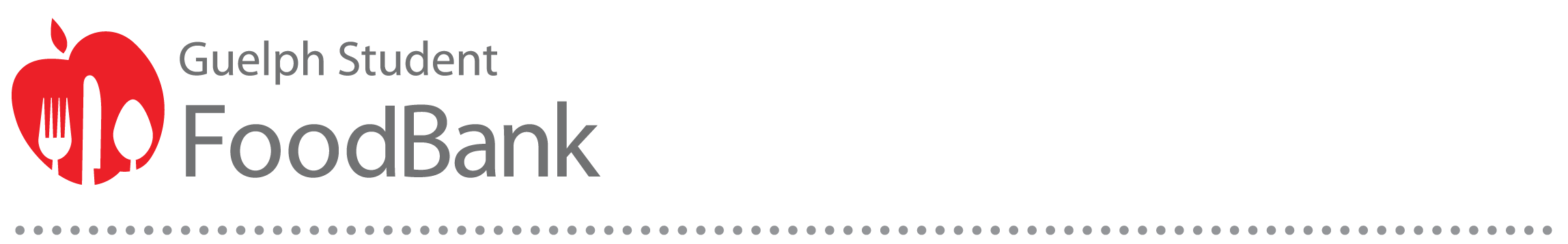 Volunteer Application Form (Summer 2017)Thanks for your interest in volunteering with the Guelph Student FoodBank! Please tell us a bit about yourself so that we can find a good fit for you at the FoodBank. Return your application anytime by email to the FoodBank Coordinator, to the CSA Main Office or during our regular hours at the FoodBank. If you have any questions or concerns, please contact us by emailing foodbank@uoguelph.caName: _____________________________ Email:___________________@mail.uoguelph.caWhy do you think it is important for students to be aware of and involved in local poverty issues and to have a Food Bank for students?__________________________________________________________________________________________________________________________________________________________________________________________________________________________________________What are some of the issues you think that FoodBank visitors face?__________________________________________________________________________________________________________________________________________________________________________________________________________________________________________How do you think students can help dispel the stigma typically associated with using food banks?__________________________________________________________________________________________________________________________________________________________________________________________________________________________________________What skills or experience would you bring to the food bank? What skills or experience are you hoping to gain in volunteering at the food bank?__________________________________________________________________________________________________________________________________________________________________________________________________________________________________________When are you available to volunteer during the summer semester? Our hours are: Tuesday, Wednesday and Thursday, 12-6 pm. We also garden in the mornings and evenings, so if you are available during a weekday morning or evening, please let us know in the space below.____________________________________________________________________________________________________________________________________________________________Are you interested in (please check all that apply):O A regular shift at the FoodBank (1-2 hours per week)O Doing occasional, emergency fill-in shiftsO Volunteering to help with the maintenance of the FoodBank GardenO Other: _________________________________________________________________________________________TrainingAll accepted volunteers will be required to complete on-site training at the FoodBank. Volunteers will also be required to sign a confidentiality agreement prior to beginning at the FoodBank.Volunteer AgreementI certify that all the above statements made by me in this application are true and I understand that any false or misleading information given by me on this form may result in the rejection of my application or in my dismissal from the Guelph Student FoodBank, should I be accepted as a volunteer. I acknowledge that as a FoodBank volunteer, I will adhere to the signed Confidentiality Agreement. I acknowledge that I will attend the volunteer training session as set out by the FoodBank. I acknowledge that I will attend my scheduled shift, and that if I need to miss any I will notify the FoodBank Coordinators at least 48 hours in advance, and request emergency office hour coverage. More than THREE unaccounted for missed shifts will result in a meeting with a FoodBank Coordinator to discuss my continued involvement with the Guelph Student FoodBank.Signature: ______________________________ Date: ____ /____ /________